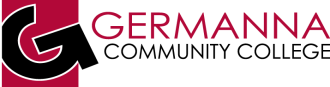 Student InformationOther Virginia Community College System (VCCS) School InformationStudent Responsibilities:Students are required to present a valid, government issued photo ID.Students must have their Student ID number, Course Information, and their instructor’s name.If computer, Blackboard, or other electronic format problems occur, the student is to contact the instructor.Testing Services will not accept homework from students.Students must schedule their tests to allow enough time to complete their exams prior to the posted Testing Center closing time. The Testing Center staff will collect ALL tests at the posted closing time - NO EXCEPTIONS.  Students must abide by all Testing Services policies and procedures when testing.I have read all of the above information and I am aware of and agree to the student responsibilities.(This form must have your written signature, not your typed name.)Updated: 12-11-2014Full NameStudent ID NumberVCCS Email AddressFull Address, City, & Zip CodeFull Address, City, & Zip CodeStreet Address, City, & Zip CodeContact Phone NumberVCCS College NameVCCS College Address, City, & Zip CodeVCCS College Address, City, & Zip CodeInstructor’s NameInstructor’s E-Mail AddressCourse ID (Ex. ENG111)Instructor’s Contact Phone No.Student’s SignatureDate